Section 1:   	APPLICANT & EVENT / FESTIVAL DETAILSSection 2: 	THE EVENT/FESTIVAL/PARTICIPATIVE EVENT’S APPEAL TO MAYO DISAPORAThe purpose of this section is to give Mayo County Council a strong understanding of (a) your Event/Festival and (b) how it entertains and/or draws County Mayo Diaspora in particular. Section 3: 	MARKETING AND DIGITAL CAPABILITYThe purpose of this section is to give details of your marketing plans and to give details of your plans to make the Mayo Diaspora aware of the event/festival digitally.  Section 4: 	THE ORGANISING & DELIVERY TEAMThe purpose of this section is to give Mayo County Council details of those who will be involved in setting up and delivering the Event/Festival.  Section 5: 	FINANCIAL DETAILS & FUNDING REQUESTED  The purpose of this section is to establish the actual cost involved in delivering the Event/Festival in 2023.Signed: Date:   Name: (in block capitals): Signed: Date:   Name: (in block capitals): On behalf of: (organisation's name):Apply directly to: communications@mayococo.ie For general enquiries please contact: Mags Connell, Communications Department, at mconnell@mayococo.ieAPPLICATIONS MUST BE RECEIVED BY MAYO COUNTY COUNCILBEFORE 5.00PM ON FRIDAY, 31st MARCH, 2023International Mayo Day is aimed at supporting a festival/event which will bring the Mayo Diaspora together to celebrate Mayo Day.It is a competitive grant process. The fund is limited, and all eligible applications will be evaluated on a competitive basis against the criteria set out in the application.To be considered for funding, applicants need to demonstrate the following: The event / festival will target Mayo Diaspora specifically and use the International Mayo Day Brand to promote the eventThe Event/Festival must be branded using Mayo County CouncilThe Mayo theme must be clearly outlined in the event PlanThe event / festival must generate a minimum of 100 guestsThat the festival/event has a minimum expenditure of €1,000Apply directly to: communications@mayococo.ie For general enquiries please contact: Mags Connell at mconnell@mayococo.ie APPLICATIONS MUST BE RECEIVED BY MAYO COUNTY COUNCILBEFORE 5.00PM ON FRIDAY, 31st MARCH, 2023International Mayo Day is aimed at supporting a festival/event which will bring the Mayo Diaspora together to celebrate Mayo Day.It is a competitive grant process. The fund is limited, and all eligible applications will be evaluated on a competitive basis against the criteria set out in the application.To be considered for funding, applicants need to demonstrate the following: The event / festival will target Mayo Diaspora specifically and use the International Mayo Day Brand to promote the eventThe Event/Festival must be branded using Mayo County CouncilThe Mayo theme must be clearly outlined in the event PlanThe event / festival must generate a minimum of 100 guestsThat the festival/event has a minimum expenditure of €1,000Apply directly to: communications@mayococo.ie For general enquiries please contact: Mags Connell at mconnell@mayococo.ie APPLICATIONS MUST BE RECEIVED BY MAYO COUNTY COUNCILBEFORE 5.00PM ON FRIDAY, 31st MARCH, 2023International Mayo Day is aimed at supporting a festival/event which will bring the Mayo Diaspora together to celebrate Mayo Day.It is a competitive grant process. The fund is limited, and all eligible applications will be evaluated on a competitive basis against the criteria set out in the application.To be considered for funding, applicants need to demonstrate the following: The event / festival will target Mayo Diaspora specifically and use the International Mayo Day Brand to promote the eventThe Event/Festival must be branded using Mayo County CouncilThe Mayo theme must be clearly outlined in the event PlanThe event / festival must generate a minimum of 100 guestsThat the festival/event has a minimum expenditure of €1,000Apply directly to: communications@mayococo.ie For general enquiries please contact: Mags Connell at mconnell@mayococo.ie APPLICATIONS MUST BE RECEIVED BY MAYO COUNTY COUNCILBEFORE 5.00PM ON FRIDAY, 31st MARCH, 2023International Mayo Day is aimed at supporting a festival/event which will bring the Mayo Diaspora together to celebrate Mayo Day.It is a competitive grant process. The fund is limited, and all eligible applications will be evaluated on a competitive basis against the criteria set out in the application.To be considered for funding, applicants need to demonstrate the following: The event / festival will target Mayo Diaspora specifically and use the International Mayo Day Brand to promote the eventThe Event/Festival must be branded using Mayo County CouncilThe Mayo theme must be clearly outlined in the event PlanThe event / festival must generate a minimum of 100 guestsThat the festival/event has a minimum expenditure of €1,000Apply directly to: communications@mayococo.ie For general enquiries please contact: Mags Connell at mconnell@mayococo.ie APPLICATIONS MUST BE RECEIVED BY MAYO COUNTY COUNCILBEFORE 5.00PM ON FRIDAY, 31st MARCH, 2023International Mayo Day is aimed at supporting a festival/event which will bring the Mayo Diaspora together to celebrate Mayo Day.It is a competitive grant process. The fund is limited, and all eligible applications will be evaluated on a competitive basis against the criteria set out in the application.To be considered for funding, applicants need to demonstrate the following: The event / festival will target Mayo Diaspora specifically and use the International Mayo Day Brand to promote the eventThe Event/Festival must be branded using Mayo County CouncilThe Mayo theme must be clearly outlined in the event PlanThe event / festival must generate a minimum of 100 guestsThat the festival/event has a minimum expenditure of €1,000Apply directly to: communications@mayococo.ie For general enquiries please contact: Mags Connell at mconnell@mayococo.ie APPLICATIONS MUST BE RECEIVED BY MAYO COUNTY COUNCILBEFORE 5.00PM ON FRIDAY, 31st MARCH, 2023International Mayo Day is aimed at supporting a festival/event which will bring the Mayo Diaspora together to celebrate Mayo Day.It is a competitive grant process. The fund is limited, and all eligible applications will be evaluated on a competitive basis against the criteria set out in the application.To be considered for funding, applicants need to demonstrate the following: The event / festival will target Mayo Diaspora specifically and use the International Mayo Day Brand to promote the eventThe Event/Festival must be branded using Mayo County CouncilThe Mayo theme must be clearly outlined in the event PlanThe event / festival must generate a minimum of 100 guestsThat the festival/event has a minimum expenditure of €1,000Apply directly to: communications@mayococo.ie For general enquiries please contact: Mags Connell at mconnell@mayococo.ie APPLICATIONS MUST BE RECEIVED BY MAYO COUNTY COUNCILBEFORE 5.00PM ON FRIDAY, 31st MARCH, 2023International Mayo Day is aimed at supporting a festival/event which will bring the Mayo Diaspora together to celebrate Mayo Day.It is a competitive grant process. The fund is limited, and all eligible applications will be evaluated on a competitive basis against the criteria set out in the application.To be considered for funding, applicants need to demonstrate the following: The event / festival will target Mayo Diaspora specifically and use the International Mayo Day Brand to promote the eventThe Event/Festival must be branded using Mayo County CouncilThe Mayo theme must be clearly outlined in the event PlanThe event / festival must generate a minimum of 100 guestsThat the festival/event has a minimum expenditure of €1,000Apply directly to: communications@mayococo.ie For general enquiries please contact: Mags Connell at mconnell@mayococo.ie APPLICATIONS MUST BE RECEIVED BY MAYO COUNTY COUNCILBEFORE 5.00PM ON FRIDAY, 31st MARCH, 2023International Mayo Day is aimed at supporting a festival/event which will bring the Mayo Diaspora together to celebrate Mayo Day.It is a competitive grant process. The fund is limited, and all eligible applications will be evaluated on a competitive basis against the criteria set out in the application.To be considered for funding, applicants need to demonstrate the following: The event / festival will target Mayo Diaspora specifically and use the International Mayo Day Brand to promote the eventThe Event/Festival must be branded using Mayo County CouncilThe Mayo theme must be clearly outlined in the event PlanThe event / festival must generate a minimum of 100 guestsThat the festival/event has a minimum expenditure of €1,000Apply directly to: communications@mayococo.ie For general enquiries please contact: Mags Connell at mconnell@mayococo.ie APPLICATIONS MUST BE RECEIVED BY MAYO COUNTY COUNCILBEFORE 5.00PM ON FRIDAY, 31st MARCH, 2023International Mayo Day is aimed at supporting a festival/event which will bring the Mayo Diaspora together to celebrate Mayo Day.It is a competitive grant process. The fund is limited, and all eligible applications will be evaluated on a competitive basis against the criteria set out in the application.To be considered for funding, applicants need to demonstrate the following: The event / festival will target Mayo Diaspora specifically and use the International Mayo Day Brand to promote the eventThe Event/Festival must be branded using Mayo County CouncilThe Mayo theme must be clearly outlined in the event PlanThe event / festival must generate a minimum of 100 guestsThat the festival/event has a minimum expenditure of €1,000Apply directly to: communications@mayococo.ie For general enquiries please contact: Mags Connell at mconnell@mayococo.ie APPLICATIONS MUST BE RECEIVED BY MAYO COUNTY COUNCILBEFORE 5.00PM ON FRIDAY, 31st MARCH, 2023International Mayo Day is aimed at supporting a festival/event which will bring the Mayo Diaspora together to celebrate Mayo Day.It is a competitive grant process. The fund is limited, and all eligible applications will be evaluated on a competitive basis against the criteria set out in the application.To be considered for funding, applicants need to demonstrate the following: The event / festival will target Mayo Diaspora specifically and use the International Mayo Day Brand to promote the eventThe Event/Festival must be branded using Mayo County CouncilThe Mayo theme must be clearly outlined in the event PlanThe event / festival must generate a minimum of 100 guestsThat the festival/event has a minimum expenditure of €1,000Apply directly to: communications@mayococo.ie For general enquiries please contact: Mags Connell at mconnell@mayococo.ie APPLICATIONS MUST BE RECEIVED BY MAYO COUNTY COUNCILBEFORE 5.00PM ON FRIDAY, 31st MARCH, 2023International Mayo Day is aimed at supporting a festival/event which will bring the Mayo Diaspora together to celebrate Mayo Day.It is a competitive grant process. The fund is limited, and all eligible applications will be evaluated on a competitive basis against the criteria set out in the application.To be considered for funding, applicants need to demonstrate the following: The event / festival will target Mayo Diaspora specifically and use the International Mayo Day Brand to promote the eventThe Event/Festival must be branded using Mayo County CouncilThe Mayo theme must be clearly outlined in the event PlanThe event / festival must generate a minimum of 100 guestsThat the festival/event has a minimum expenditure of €1,000Apply directly to: communications@mayococo.ie For general enquiries please contact: Mags Connell at mconnell@mayococo.ie APPLICATIONS MUST BE RECEIVED BY MAYO COUNTY COUNCILBEFORE 5.00PM ON FRIDAY, 31st MARCH, 2023International Mayo Day is aimed at supporting a festival/event which will bring the Mayo Diaspora together to celebrate Mayo Day.It is a competitive grant process. The fund is limited, and all eligible applications will be evaluated on a competitive basis against the criteria set out in the application.To be considered for funding, applicants need to demonstrate the following: The event / festival will target Mayo Diaspora specifically and use the International Mayo Day Brand to promote the eventThe Event/Festival must be branded using Mayo County CouncilThe Mayo theme must be clearly outlined in the event PlanThe event / festival must generate a minimum of 100 guestsThat the festival/event has a minimum expenditure of €1,000Apply directly to: communications@mayococo.ie For general enquiries please contact: Mags Connell at mconnell@mayococo.ie APPLICATIONS MUST BE RECEIVED BY MAYO COUNTY COUNCILBEFORE 5.00PM ON FRIDAY, 31st MARCH, 2023International Mayo Day is aimed at supporting a festival/event which will bring the Mayo Diaspora together to celebrate Mayo Day.It is a competitive grant process. The fund is limited, and all eligible applications will be evaluated on a competitive basis against the criteria set out in the application.To be considered for funding, applicants need to demonstrate the following: The event / festival will target Mayo Diaspora specifically and use the International Mayo Day Brand to promote the eventThe Event/Festival must be branded using Mayo County CouncilThe Mayo theme must be clearly outlined in the event PlanThe event / festival must generate a minimum of 100 guestsThat the festival/event has a minimum expenditure of €1,000Apply directly to: communications@mayococo.ie For general enquiries please contact: Mags Connell at mconnell@mayococo.ie APPLICATIONS MUST BE RECEIVED BY MAYO COUNTY COUNCILBEFORE 5.00PM ON FRIDAY, 31st MARCH, 2023International Mayo Day is aimed at supporting a festival/event which will bring the Mayo Diaspora together to celebrate Mayo Day.It is a competitive grant process. The fund is limited, and all eligible applications will be evaluated on a competitive basis against the criteria set out in the application.To be considered for funding, applicants need to demonstrate the following: The event / festival will target Mayo Diaspora specifically and use the International Mayo Day Brand to promote the eventThe Event/Festival must be branded using Mayo County CouncilThe Mayo theme must be clearly outlined in the event PlanThe event / festival must generate a minimum of 100 guestsThat the festival/event has a minimum expenditure of €1,000Apply directly to: communications@mayococo.ie For general enquiries please contact: Mags Connell at mconnell@mayococo.ie APPLICATIONS MUST BE RECEIVED BY MAYO COUNTY COUNCILBEFORE 5.00PM ON FRIDAY, 31st MARCH, 2023International Mayo Day is aimed at supporting a festival/event which will bring the Mayo Diaspora together to celebrate Mayo Day.It is a competitive grant process. The fund is limited, and all eligible applications will be evaluated on a competitive basis against the criteria set out in the application.To be considered for funding, applicants need to demonstrate the following: The event / festival will target Mayo Diaspora specifically and use the International Mayo Day Brand to promote the eventThe Event/Festival must be branded using Mayo County CouncilThe Mayo theme must be clearly outlined in the event PlanThe event / festival must generate a minimum of 100 guestsThat the festival/event has a minimum expenditure of €1,000Apply directly to: communications@mayococo.ie For general enquiries please contact: Mags Connell at mconnell@mayococo.ie APPLICATIONS MUST BE RECEIVED BY MAYO COUNTY COUNCILBEFORE 5.00PM ON FRIDAY, 31st MARCH, 2023International Mayo Day is aimed at supporting a festival/event which will bring the Mayo Diaspora together to celebrate Mayo Day.It is a competitive grant process. The fund is limited, and all eligible applications will be evaluated on a competitive basis against the criteria set out in the application.To be considered for funding, applicants need to demonstrate the following: The event / festival will target Mayo Diaspora specifically and use the International Mayo Day Brand to promote the eventThe Event/Festival must be branded using Mayo County CouncilThe Mayo theme must be clearly outlined in the event PlanThe event / festival must generate a minimum of 100 guestsThat the festival/event has a minimum expenditure of €1,000Apply directly to: communications@mayococo.ie For general enquiries please contact: Mags Connell at mconnell@mayococo.ie APPLICATIONS MUST BE RECEIVED BY MAYO COUNTY COUNCILBEFORE 5.00PM ON FRIDAY, 31st MARCH, 2023International Mayo Day is aimed at supporting a festival/event which will bring the Mayo Diaspora together to celebrate Mayo Day.It is a competitive grant process. The fund is limited, and all eligible applications will be evaluated on a competitive basis against the criteria set out in the application.To be considered for funding, applicants need to demonstrate the following: The event / festival will target Mayo Diaspora specifically and use the International Mayo Day Brand to promote the eventThe Event/Festival must be branded using Mayo County CouncilThe Mayo theme must be clearly outlined in the event PlanThe event / festival must generate a minimum of 100 guestsThat the festival/event has a minimum expenditure of €1,000Apply directly to: communications@mayococo.ie For general enquiries please contact: Mags Connell at mconnell@mayococo.ie APPLICATIONS MUST BE RECEIVED BY MAYO COUNTY COUNCILBEFORE 5.00PM ON FRIDAY, 31st MARCH, 2023International Mayo Day is aimed at supporting a festival/event which will bring the Mayo Diaspora together to celebrate Mayo Day.It is a competitive grant process. The fund is limited, and all eligible applications will be evaluated on a competitive basis against the criteria set out in the application.To be considered for funding, applicants need to demonstrate the following: The event / festival will target Mayo Diaspora specifically and use the International Mayo Day Brand to promote the eventThe Event/Festival must be branded using Mayo County CouncilThe Mayo theme must be clearly outlined in the event PlanThe event / festival must generate a minimum of 100 guestsThat the festival/event has a minimum expenditure of €1,000Apply directly to: communications@mayococo.ie For general enquiries please contact: Mags Connell at mconnell@mayococo.ie APPLICATIONS MUST BE RECEIVED BY MAYO COUNTY COUNCILBEFORE 5.00PM ON FRIDAY, 31st MARCH, 2023International Mayo Day is aimed at supporting a festival/event which will bring the Mayo Diaspora together to celebrate Mayo Day.It is a competitive grant process. The fund is limited, and all eligible applications will be evaluated on a competitive basis against the criteria set out in the application.To be considered for funding, applicants need to demonstrate the following: The event / festival will target Mayo Diaspora specifically and use the International Mayo Day Brand to promote the eventThe Event/Festival must be branded using Mayo County CouncilThe Mayo theme must be clearly outlined in the event PlanThe event / festival must generate a minimum of 100 guestsThat the festival/event has a minimum expenditure of €1,000Apply directly to: communications@mayococo.ie For general enquiries please contact: Mags Connell at mconnell@mayococo.ie APPLICATIONS MUST BE RECEIVED BY MAYO COUNTY COUNCILBEFORE 5.00PM ON FRIDAY, 31st MARCH, 2023International Mayo Day is aimed at supporting a festival/event which will bring the Mayo Diaspora together to celebrate Mayo Day.It is a competitive grant process. The fund is limited, and all eligible applications will be evaluated on a competitive basis against the criteria set out in the application.To be considered for funding, applicants need to demonstrate the following: The event / festival will target Mayo Diaspora specifically and use the International Mayo Day Brand to promote the eventThe Event/Festival must be branded using Mayo County CouncilThe Mayo theme must be clearly outlined in the event PlanThe event / festival must generate a minimum of 100 guestsThat the festival/event has a minimum expenditure of €1,000Apply directly to: communications@mayococo.ie For general enquiries please contact: Mags Connell at mconnell@mayococo.ie APPLICATIONS MUST BE RECEIVED BY MAYO COUNTY COUNCILBEFORE 5.00PM ON FRIDAY, 31st MARCH, 2023International Mayo Day is aimed at supporting a festival/event which will bring the Mayo Diaspora together to celebrate Mayo Day.It is a competitive grant process. The fund is limited, and all eligible applications will be evaluated on a competitive basis against the criteria set out in the application.To be considered for funding, applicants need to demonstrate the following: The event / festival will target Mayo Diaspora specifically and use the International Mayo Day Brand to promote the eventThe Event/Festival must be branded using Mayo County CouncilThe Mayo theme must be clearly outlined in the event PlanThe event / festival must generate a minimum of 100 guestsThat the festival/event has a minimum expenditure of €1,000Apply directly to: communications@mayococo.ie For general enquiries please contact: Mags Connell at mconnell@mayococo.ie APPLICATIONS MUST BE RECEIVED BY MAYO COUNTY COUNCILBEFORE 5.00PM ON FRIDAY, 31st MARCH, 2023Applicant DetailsApplicant DetailsApplicant DetailsApplicant DetailsName of Applicant/Organisation:Name of Applicant/Organisation:Name of Applicant/Organisation:Address of Applicant/Organisation:Address of Applicant/Organisation:Address of Applicant/Organisation:Applicant legal structure:Applicant legal structure:Applicant legal structure:Name and Contact Details of person dealing with application:Name and Contact Details of person dealing with application:Name and Contact Details of person dealing with application:Name and Contact Details of person dealing with application:Name: Title:Correspondence Address:Email address:Telephone numberFestival/Event Details Festival/Event Details Festival/Event Details Festival/Event Details Name of event/festival:Name of event/festival:Dates of event/festival:Dates of event/festival:Location of event/festival:Location of event/festival:Name of company/organisation in ownership of the festival:Name of company/organisation in ownership of the festival:Event/festival office address:Event/festival office address:Event/FestivalTick one category below which best fits your Event/FestivalEvent/FestivalTick one category below which best fits your Event/FestivalGeneralParticipative event/festivalFood & DrinkSports & OutdoorsEducationOther About the Event/FestivalPlease describe the nature of the festival               About the Event/FestivalPlease describe the nature of the festival               How will the Event/Festival help to celebrate County Mayo’s people, culture, heritage?How will you promote the Event/Festival?Team & Staffing Team & Staffing Number of Committee/Board Members:Number of Voluntary Members:How many volunteers will be engaged during the planning and operation of the festival/event:EXPENDITUREProjected Spend 2023Marketing CostsLocal advertising (Total cost of any Print, Radio, TV or Online advertising)Design & Print of programmes, brochures, posters, leaflets etcPublic Relations (including PR consultancy, launches, photo calls etc)Sales Activity Website Development & DesignOnline Marketing including social media Site branding and signageOther (please specify)Total Marketing CostsProgramme& Event Production CostsTicketed Events: (e.g. artists/performers fees, travel & subsistence for free events, venue hire & production costs) Other (please specify)Total Programme & Event CostsMarketing Development Programme & Event ProductionOther (please specify)Overall Total Expenditure INCOMEProjected 2023Earned IncomeTicket SalesOther (please specify)Sponsorship (please specify the funder)Other (please specify)Total Income Accuracy of Information Provided I/we certify that all information provided in this application, and all information given in any documentation submitted in support of the application is truthful and accurate. YesNoLegal Obligations I/we have taken steps to ensure that all legal obligations associated with operating the festival/event, including appropriate insurances, have been defined and will be addressed before its commencement. YesNoFreedom of Information Mayo County Council wishes to advise applicants that, under the Freedom of Information Acts the information supplied in the application form may be made available on request, subject to Mayo County Council’s obligations under law.You are asked to consider if any of the information supplied by you in this application should not be disclosed because of sensitivity. If this is the case you should, when providing the information, identify same and specify the reasons for its sensitivity. Mayo County Council will consult with you about sensitive information before making a decision on any Freedom of Information request received.However, if you consider that none of the information supplied by you is sensitive, please complete the statement below to that effect. Such information may be released in response to a Freedom of Information request.Freedom of Information Mayo County Council wishes to advise applicants that, under the Freedom of Information Acts the information supplied in the application form may be made available on request, subject to Mayo County Council’s obligations under law.You are asked to consider if any of the information supplied by you in this application should not be disclosed because of sensitivity. If this is the case you should, when providing the information, identify same and specify the reasons for its sensitivity. Mayo County Council will consult with you about sensitive information before making a decision on any Freedom of Information request received.However, if you consider that none of the information supplied by you is sensitive, please complete the statement below to that effect. Such information may be released in response to a Freedom of Information request.Freedom of Information Mayo County Council wishes to advise applicants that, under the Freedom of Information Acts the information supplied in the application form may be made available on request, subject to Mayo County Council’s obligations under law.You are asked to consider if any of the information supplied by you in this application should not be disclosed because of sensitivity. If this is the case you should, when providing the information, identify same and specify the reasons for its sensitivity. Mayo County Council will consult with you about sensitive information before making a decision on any Freedom of Information request received.However, if you consider that none of the information supplied by you is sensitive, please complete the statement below to that effect. Such information may be released in response to a Freedom of Information request.I/we agree that none of the information supplied is sensitive, and any, or all, of the information supplied, may be released in response to a Freedom of Information request.YesNoTwo representatives of the organising group have signed the declaration (overleaf)YesNoDeclaration of Applicant(s):We have read and understood the information applicable to the Fund and agree to comply in full therewith. I/we certify that all information provided in this application, and all information given in any documentation submitted in support of the application is truthful and accurate and that I/we have not applied to any other city / county council for funding for this Initiative. More than 1 group member must sign the application. 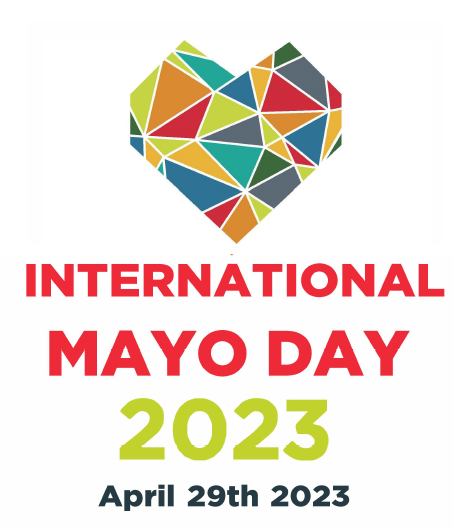 